Příloha č. 1Popis podporovaných aktivit – podpora sociálních služeb a komunitních center1) Podpora sociálního začleňování osob sociálně vyloučených či sociálním vyloučením ohrožených prostřednictvím poskytování vybraných sociálních služeb a prostřednictvím dalších programů a činností v oblasti sociálního začleňování1.1 Sociální služby:Budou podporovány uvedené druhy sociálních služeb pro vymezené cílové skupiny se zaměřením na návrat těchto osob zpět do společnosti a na trh práce, na udržení se na trhu práce a na umožnění přístupu ke službám podporujícím návrat na trh práce. Způsobilé aktivity a s nimi spojené výdaje jsou pouze takové, které jsou zaměřené na podporu a financování běžných výdajů souvisejících s poskytováním základních druhů 
a forem sociálních služeb, a to v rozsahu stanoveném základními činnostmi u jednotlivých druhů sociálních služeb. Jejich výčet a charakteristiky jsou uvedeny v části třetí, hlavě I, díle 2 až 4 zákona č. 108/2006 Sb., o sociálních službách a v prováděcí vyhlášce č. 505/2006 Sb., kterou se provádějí některá ustanovení zákona o sociálních službách.  Bude podporováno poskytování pouze těch sociálních služeb, které jsou registrovány v souladu se zákonem č. 108/2006 Sb., o sociálních službách, a které jsou zároveň součástí sítě sociálních služeb uvedené ve střednědobém plánu rozvoje sociálních služeb příslušného kraje (popř. obce). Budou podporovány pouze sociální služby poskytované terénní a ambulantní formou. Jako pobytové budou podporovány jen odlehčovací služby a krizová pomoc podle § 44 a § 60 zákona č. 108/2006 Sb., o sociálních službách.Součástí nákladů vztahujících se k poskytování sociální služby mohou být i náklady na celoživotní vzdělávání pracovníků poskytovatele sociální služby, a to za podmínky, že toto vzdělávání přímo souvisí s poskytováním základních činností sociální služby a současně je oblast vzdělávání pracovníků poskytovatele služby upravena v rámci vydaného Pověření v souladu s Rozhodnutím Komise č. 2012/21/EU. Pro účely podpory sociálních služeb v rámci této výzvy se celoživotním vzděláváním pracovníků poskytovatele sociální služby rozumí: vzdělávání sociálních pracovníků v souladu s § 111 zákona o sociálních službách, 
a to maximálně v rozsahu 24 hodin za kalendářní rok, vzdělávání pracovníků v sociálních službách v souladu s § 116 odst. 9 zákona o sociálních službách, a to maximálně v rozsahu 24 hodin za kalendářní rok, vzdělávání vedoucích pracovníků, a to maximálně v rozsahu 24 hodin za kalendářní rok. Budou podporovány tyto druhy sociálních služeb:Odborné sociální poradenství - § 37 (občanské poradny, manželské a rodinné poradny, poradny pro osoby se zdravotním postižením, pro oběti trestných činů 
a domácího násilí, poradenství ve speciálních lůžkových zdravotnických zařízeních hospicového typu, poradenství osobám, jejichž způsob života může vést ke konfliktu se společností atd.); v rámci odborného sociálního poradenství budou podporovány i mobilní terénní týmy poskytující odborné sociální poradenstvíTerénní programy - § 69 (poskytované osobám, které vedou rizikový způsob života nebo jsou tímto způsobem života ohroženy; služba je určena pro problémové skupiny osob, uživatele návykových látek nebo omamných psychotropních látek, osoby bez přístřeší, osoby žijící v sociálně vyloučených lokalitách a jiné sociálně ohrožené skupiny; cílem služby je tyto osoby vyhledávat a minimalizovat rizika jejich způsobu života)Sociálně aktivizační služby pro rodiny s dětmi - § 65 (poskytované rodinám 
s dětmi, u nichž je ohrožen vývoj dítěte v důsledku dopadů dlouhodobé krizové sociální situace, kterou rodiče nedokáží sami bez pomoci překonat, a u nichž existují další rizika ohrožení vývoje dítěte)Raná péče - § 54 (poskytovaná dítěti a rodičům dítěte ve věku do 7 let, které je zdravotně postižené, nebo jehož vývoj je ohrožen v důsledku nepříznivého zdravotního stavu; služba je zaměřená na podporu rodiny a podporu vývoje dítěte s ohledem na jeho specifické potřeby); služby poskytované rodinám s dítětem se specifickými potřebami umožňují rodičům a pečujícím osobám sociální začlenění 
a působí preventivně proti jejich sociálnímu vyloučení (rodiče a pečující osoby se mohou díky podpoře služeb rané péče snadněji zapojit do sociálního, pracovního 
a ekonomického života společnosti) Krizová pomoc - § 60 (poskytovaná na přechodnou dobu osobám, které se nacházejí v situaci ohrožení zdraví nebo života, kdy přechodně nemohou řešit svoji nepříznivou sociální situaci vlastními silami; krizová pomoc obvykle nespočívá pouze v jednorázové pomoci člověku v akutní krizi, ale zahrnuje několik intervencí s osobou v krizi, včetně jejího předání do následné péče, pokud to její stav vyžaduje); u této služby sociální prevence bude podporována i pobytová forma jejího poskytováníKontaktní centra - § 59 (nízkoprahová zařízení pro osoby ohrožené závislostí na návykových látkách; cílem služby je snižování sociálních a zdravotních rizik spojených se zneužíváním návykových látek)Nízkoprahová zařízení pro děti a mládež - § 62 (pro účely této výzvy bude podporována pouze cílová skupina osob ve věku od 15 do 26 let ohrožených společensky nežádoucími jevy s důrazem na podporu jejich sociálního začleňování 
a zvyšování kompetencí k uplatnění se na trhu práce); cílem služby je zlepšit kvalitu života těchto osob předcházením nebo snížením sociálních a zdravotních rizik souvisejících se způsobem jejich života, umožnit jim lépe se orientovat v jejich sociálním prostředí a vytvářet podmínky k řešení jejich nepříznivé sociální situace(Nízkoprahová zařízení pro děti a mládež mohou poskytovat sociální službu i cílové skupině osob mladších 15 let, avšak z prostředků OPZ budou hrazeny jen výdaje nezbytné pro práci s cílovou skupinou osob ve věku od 15 do 26 let. Poskytovatel při kontrole doloží, že dotace byla využita pro práci s podporovanou cílovou skupinou (poskytovatel vede samostatnou evidenci cílové skupiny podporované z OPZ))Sociální rehabilitace - § 70 (soubor specifických činností směřujících k dosažení samostatnosti, nezávislosti a soběstačnosti osob, a to rozvojem jejich specifických schopností a dovedností, posilováním návyků a nácvikem výkonu běžných, pro samostatný život nezbytných činností alternativním způsobem využívajícím zachovaných schopností, potenciálů a kompetencí);  u této služby sociální prevence bude podporována pouze terénní a ambulantní forma jejího poskytování Sociálně terapeutické dílny - § 67 (pro osoby se sníženou soběstačností z důvodu zdravotního postižení, které nejsou z tohoto důvodu umístitelné na otevřeném ani chráněném trhu práce; cílem je dlouhodobá a pravidelná podpora zdokonalování pracovních návyků a dovedností prostřednictvím sociálně pracovní terapie) Služby následné péče - § 64 (poskytované osobám s chronickým duševním onemocněním a osobám závislým na návykových látkách, které absolvovaly lůžkovou péči ve zdravotnickém zařízení, absolvovaly ambulantní léčbu nebo se jí podrobují, nebo osobám, které abstinují); u této služby sociální prevence bude podporována pouze ambulantní forma jejího poskytování Podpora samostatného bydlení - § 43 (poskytovaná osobám, které mají sníženou soběstačnost z důvodu zdravotního postižení nebo chronického onemocnění, včetně duševního onemocnění)Osobní asistence - § 39 (pro účely této výzvy poskytovaná pouze osobám, které mají sníženou soběstačnost z důvodu chronického onemocnění nebo zdravotního postižení)Odlehčovací služby - § 44 (poskytované osobám pečujícím v jejich přirozeném sociálním prostředí o osoby se sníženou soběstačností z důvodu věku, chronického onemocnění nebo zdravotního postižení); u této služby sociální péče bude podporována i pobytová forma jejího poskytování 1.2 Další programy a činnosti v oblasti sociálního začleňováníJedná se o programy a činnosti se společensky prospěšným charakterem (nikoli komerčním), které mají příznivý dopad na osoby z cílových skupin v území MAS.Podporovány budou programy a činnosti realizované v přirozeném sociálním prostředí osob z cílových skupin, tj. aktivity realizované terénní nebo ambulantní formou. Musí být zajištěno, že se skutečně jedná o programy a činnosti nad rámec základních činností sociálních služeb podle zákona č. 108/2006 Sb., o sociálních službách - nelze podporovat programy, které mají charakter sociální služby, avšak nejsou jako sociální služba registrovány!Budou podporovány zejména následující programy a činnosti:Programy prevence a řešení problémů především v sociálně vyloučených lokalitách zaměřené na rizikové jedince či skupiny osob žijící v extrémně nepříznivých životních podmínkách a na sociálně znevýhodněné skupiny obyvatel, 
u nichž je zvýšená pravděpodobnost, že se stanou pachateli nebo oběťmi trestné činnosti, nebo kteří již spáchali trestnou činnost. Jedná se o programy sekundární 
a terciální prevence sociálně patologických jevů a příčin kriminogenních situací, prevence kriminality a ochrany veřejného pořádku, včetně podpory účasti členů komunity na předcházení rizikových situací a řešení problémů ohrožených osob (např. zavádění koordinovaného přístupu k prevenci kriminality, tvorba obecních plánů prevence kriminality se zapojením komunity, asistenti prevence kriminality, asistence obětem trestných činů při jednání s policií, soudy a dalšími úřady, mentoring, preventivní programy pro mladé osoby 15+ a rodiny s dětmi, např. vzdělávání, aktivizační, asistenční a motivační programy, pomoc v krizových životních situacích, sociálně-terapeutické pobyty realizované formou příměstských táborů). Aktivity směřující k podpoře mladým lidem ze sociálně znevýhodněného prostředí při vstupu do samostatného života po ukončení nebo i v průběhu jejich vzdělávání (zejména pokud pochází ze sociálně znevýhodněného prostředí, náhradní rodinné péče nebo ústavní péče, tj. školských zařízení pro výkon ústavní nebo ochranné výchovy, popř. jiných zařízení pro péči o děti a mládež). Jedná se o činnosti zaměřené na podporu fungování cílové skupiny v přirozeném sociálním prostředí 
a podporu v jejím začlenění se do běžného života a na trh práce. Aktivity zohledňují specifické potřeby cílové skupiny těchto osob (sociálně znevýhodněné prostředí, předchozí ústavní péče nebo náhradní rodinná péče apod.). Například může jít 
o realizaci vzdělávacích aktivit na podporu rozvoje psychosociálních a praktických dovedností, právního povědomí, posílení osobních kompetencí s cílem začlenění do běžné společnosti, zapojení cílové skupiny do realizace komunitních aktivit, programy rozvíjející kompetence v oblasti finanční gramotnosti a prevence zadluženosti, možnosti uplatnění se na trhu práce, zvyšování kvalifikace, získání odpovídajícího bydlení, mentoring, vrstevnická pomoc (peer programy), doprovázení a asistence při přechodu do samostatného života apod. Aktivity a programy sekundární a terciární prevence pro osoby s chronickým duševním onemocněním a jejich rodinné příslušníky, mimo zdravotnické služby 
a péči (programy rozvíjející dovednosti a schopnosti potřebné pro každodenní život, schopnost zacházet se svou nemocí, udržování přirozených sociálních vztahů 
a vazeb, samostatné rozhodování o způsobu vlastního života, zvyšování kompetencí v oblasti orientace v nabídce služeb, programů a sociálního zabezpečení pro cílovou skupinu, vedení k samostatnému využívání veřejných služeb, specializované právní poradenství, svépomocné a aktivizační programy atd.).Aktivity a programy sekundární a terciární prevence pro osoby ohrožené závislostmi na návykových látkách, včetně gamblingu a závislosti na PC hrách, mimo zdravotnické služby a péči (programy zaměřené na minimalizaci zdravotních a sociálních rizik u osob užívajících drogy nebo drogou ohrožených 
a rizik spojených s hazardním hraním, svépomocné a aktivizační programy, adiktologická psychosociální intervence, doléčovací programy pro osoby, které opouštějí terapeutickou komunitu, aktivity zaměřené na integraci do pracovního života atd.).Programy pro osoby opouštějící zařízení pro výkon trestu odnětí svobody, pro osoby ve výkonu trestu a pro osoby s alternativními tresty (pachatelé trestné činnosti), probační a resocializační programy a programy zaměřené na pachatele domácího násilí s cílem předcházení jejich dalšího násilného chování (programy sociálního výcviku a rozvoje sociálních a osobních dovedností s cílem sociální integrace, nalezení zaměstnání, psychologické poradenství atd.).  Motivační programy přispívající k sociálnímu začlenění nebo k prevenci sociálního vyloučení osob v nepříznivé sociální situaci (rozvoj psychosociálních a praktických dovedností, posilování osobních kompetencí v běžném životě, podpora právního povědomí a sebedůvěry s cílem začlenění do běžné společnosti a na trh práce, vzdělávání v oblasti finanční gramotnosti, posilování rodičovských kompetencí, získávání základních sociálních a profesních dovedností a schopnosti uplatnit se na trhu práce, společenské začlenění osob vystavených institucionalizaci, obnovení, upevnění či zprostředkování kontaktu s přirozeným sociálním prostředím, pomoc při uplatňování práv a zvládání zátěží běžného života, programy učení se hodnotám v oblasti svobody a odpovědnosti jednotlivce, doprovody při jednání s institucemi atd.).  Programy a aktivity v oblasti sociálně-právní ochrany dětí zaměřené na preventivní programy na podporu rodiny, aktivity směřující k obnovení narušených funkcí rodiny a vedoucí ke stabilizaci rodiny, rozvoj aktivit podporujících komunitní práci a zapojování zdrojů komunit do řešení situace ohrožených rodin atd.Aktivity zaměřené na podporu pečujících osob a neformální péče (tj. péče poskytovaná osobě závislé v rámci rodin nebo komunit osobami blízkými - rodinnými příslušníky, příbuznými nebo známými) a sdílené péče (tj. kombinace péče poskytované profesionálními poskytovateli a neformálními pečovateli), včetně rozvoje domácí paliativní péče (terénní mobilní týmy, vzdělávání a poradenství pro osoby pečující apod.). Dle kvalifikovaných odhadů je významná část veškeré sociální 
a zdravotní dlouhodobé péče poskytována rodinnými příslušníky nebo jinými pečujícími. Podporovány budou zejména podpůrné služby určené pro pečující osoby-sociální práce, psychoterapeutická podpora, edukace a specifické poradenství v oblasti kombinování formální a neformální péče, možností využívání podpůrných sociálních služeb, jednání s úřady, organizace a pomoc při zvládání přímé péče (supervize, odborné techniky přímé péče), pomoc s péčí o domácnost, řešení finanční situace, rozšíření kvalifikace, kombinování péče se zaměstnáním, či 
s návratem na trh práce po ukončení péče, právní poradenství, dále podpora pečující osoby ze strany sociálních pracovníků obcí, úřadů práce a nemocnic (zvyšování personální kapacity sociálních pracovníků, kteří mohou pečujícím osobám poskytnout podporu a poradenství, zřízení pozice koordinátora podpory, tj. sociálního pracovníka na obcích, který bude pomáhat pečujícím osobám zajistit vše potřebné pro svou činnost, zvyšovat kompetence a znalosti pečujících osob pro řešení problémů spojených s péčí o osobu závislou atd.). Cílem je zmírnění znevýhodnění pečujících osob na trhu práce, které je spojené s poskytováním neformální péče, rozvoj vzájemné provázanosti a sdílení péče mezi formálními poskytovateli, neformálními pečovateli a službami zaměstnanosti, a zvýšení informovanost pečujících osob 
o svých možnostech.  Aktivity zaměřené na předcházení ekonomické nestability osob z cílových skupin - posilování finanční gramotnosti osob ohrožených předlužeností, finanční plánování 
a řešení zadluženosti, zvyšování příjmů, snižování dluhů na bydlení, dluhové poradenství včetně zpracování insolvenčních návrhů, zvyšování kompetencí v oblasti hospodaření domácnosti včetně finančního plánování a praktických nácviků (např. trénink schopnosti čelit impulsivnímu nakupování či manipulaci v souvislosti s poskytováním úvěrů apod.), zvyšování sociálních a profesních dovedností a kompetencí v oblasti hledání a udržení stabilního zaměstnání, aktivity zaměřené na spolupráci partnerů na místní úrovni včetně spolupráce se zaměstnavateli při řešení problémů spojených se zaměstnáváním pracovníků s exekucemi atd.  Aktivity zaměřené na rozvoj sociálního/dostupného/podporovaného/prostupného bydlení jako prevence prostorového vyloučení vzniku sociálně vyloučených lokalit 
a bezdomovectví. Podporované aktivity se týkají řešení problematiky bydlení prostřednictvím podpory sociální práce s klienty - preventivní, následné a doprovodné služby pro osoby ohrožené ztrátou bydlení, např. programy prevence ztráty bydlení 
a znovu začlenění do bydlení, aktivity k zabránění nedobrovolnému vystěhování osob z bydlení, participativní metody využívající spoluúčasti klientů na rozhodování 
a realizaci aktivit (institut domovníka dle metodického podkladu MV ČR viz http://www.mvcr.cz/clanek/seznam-metodickych-doporuceni-vyzvy-programu-prevence-kriminality-na-rok-2015.aspx v části H, klientské domovní samosprávy - projektové žádosti na podporu institutu domovníka je nezbytné předem projednat s danou obcí, je-li žadatelem jiný subjekt než přímo obec), zavádění case managementu a jiných forem koordinace, zvyšování sociálních kompetencí vzhledem k udržení bydlení, bezproblémového užívání bytu a přijetí adekvátního bydlení jako důležité hodnoty, podpora ekonomického a ekologického životního stylu (omezení plýtvání, hospodárný životní styl), síťování 
a multidisciplinární spolupráce, správa dluhu atd. Podpora není určena na investice do sociálního bydlení (rekonstrukce, modernizace, nákup dlouhodobého hmotného 
a nehmotného majetku), na vybavení bytů (umyvadlo, sprcha, vana, WC, kuchyňská linka, varná deska, trouba apod.), na opravy a údržbu, na nájemné a kauce atd. Aktivity musí být vždy zaměřeny na přímou podporu cílové skupiny osob (klientů), nikoli pouze na vytváření nástrojů a systémů sociálního bydlení. Projekty, jejichž součástí bude i vytváření nástrojů a systémů sociálního bydlení, budou vždy pilotními, aktivity musí mít primárně přímý dopad na cílové skupiny osob (klientů).Aktivity podporující mimosoudní způsob řešení konfliktů v oblasti bydlení 
a pracovně-právních vztahů (programy finančně dostupné mediace, postupného splácení služeb profesionálních advokátů a mediátorů, bezplatná právní pomoc při zadlužení a v oblasti prevence sociálního vyloučení zaměřená na problematiku pracovně-právních vztahů, bydlení, exekucí atd.). Aktivity přispívající k boji s diskriminací (vzdělávací aktivity zaměřené na destigmatizaci cílové skupiny, na informování o příčinách, formách diskriminace 
a způsobech prevence a odstraňování diskriminace, poskytování poradenství cílovým skupinám týkající se nediskriminace a rozvoj různých forem služeb pro oběti diskriminace, např. služby bezplatných právních poraden včetně zastupování před soudem za účelem zajištění ochrany a pomoci obětem diskriminace, řešení případů diskriminace soudními i mimosoudními prostředky apod.). Aktivity musí být vždy zaměřeny na přímou podporu cílové skupiny osob (klientů). Nebude podporována realizace kampaní a dalších osvětových aktivit bez vztahu k přímé podpoře cílové skupiny a konkrétnímu území MAS. Aktivity místních samospráv při optimalizaci zajištění činností a výkonu sociální práce na svém území - podpora profesionální realizace sociální práce jako činnosti zaměřené na pomoc jednotlivcům, skupinám či komunitám zlepšit nebo obnovit jejich schopnost sociálního fungování v jejich přirozeném prostředí (podpora využití specifických metod a technik sociální práce a individualizovaného přístupu, podpora výkonu sociální práce se zaměřením na identifikaci potřeb osob sociálně vyloučených či sociálním vyloučením ohrožených na úrovni odborných postupů při případové práci, metodické činnosti a koordinaci nástrojů pomoci apod.). Bude podporován výkon sociální práce na obcích (typu I., II. i III.), včetně jeho dostatečného personálního zajištění. Podporovány budou především preventivní aktivity směřující 
k pozitivní změně v daném území obce, posilování vzájemných vazeb a spolupráce mezi obyvateli, organizacemi a institucemi. Důraz by měl být kladen především na znalost místního prostředí, dostupnosti a kapacit sociálních služeb a vzájemnou komunikaci a spolupráci mezi sociálními pracovníky a dalšími aktéry. Podporovány budou projekty zaměřené na participativní metody práce s klienty (zapojování klientů do rozhodování) a s osobami/skupinami osob, které jsou ohroženy sociálním vyloučením, rozvoj síťování služeb, multidisciplinární spolupráce atd. Součástí nákladů projektu mohou být i náklady na celoživotní vzdělávání sociálních pracovníků na obcích v souladu s § 111 zákona o sociálních službách, 
a to v rozsahu minimálně 40 hodin za celé období realizace projektu. Doplňkově budou k výše uvedeným programům a činnostem podporovány i aktivity místních subjektů působících v oblasti sociálního začleňování při koordinaci a síťování sociálních služeb a dalších navazujících služeb a programů podporujících sociální začleňování a prevenci sociálního vyloučení a programů zaměřených na vznik a rozvoj specifických nástrojů k prevenci 
a řešení problémů v sociálně vyloučených lokalitách.  S ohledem na to, že projekty v rámci této výzvy musí mít vždy přímý dopad na cílovou skupinu osob (klientů), procesy koordinace a síťování nemohou být podporovány samostatně, ale pouze ve vazbě na přímou práci s cílovými skupinami osob (klienty). V této výzvě nejsou podporovány projekty zaměřené na tvorbu střednědobých plánů rozvoje sociálních služeb obcí / příp. akčních plánů (tj. zavádění, realizace, sledování 
a vyhodnocování procesů střednědobého plánování) a na procesy související s vytvářením sítí sociálních služeb ve smyslu zákona č. 108/2006 Sb., o sociálních službách (tj. síť sociálních služeb jako součást střednědobého plánu rozvoje sociálních služeb kraje).Doplňkově budou dále podporovány i aktivity zaměřené na vzdělávání pracovníků organizací, kteří vykonávají přímou práci s klienty (sociální pracovníci a další pracovníci v přímé práci, tj. odborné pracovní pozice hrazené z přímých nákladů, s cílem rozšíření a prohloubení jejich znalostí a dovedností při práci s cílovými skupinami, a to v rozsahu minimálně 40 hodin za celé období realizace projektu. 2) Podpora komunitní sociální práce a komunitních center jako prostředků sociálního začleňování nebo prevence sociálního vyloučeníPodporovány budou aktivity směřující k profesionální realizaci sociální práce jako činnosti zaměřené na pomoc komunitám zlepšit nebo obnovit jejich schopnost sociálního fungování v jejich přirozeném prostředí.2.1 Komunitní sociální práce:Komunitní sociální práce = činnosti nad rámec základních činností sociálních služeb podle zákona č. 108/2006 Sb., o sociálních službách, realizované v přirozené komunitě. Aktivity podporované v rámci komunitní sociální práce musí mít přímou vazbu na sociální začleňování nebo prevenci sociálního vyloučení osob. Komunitní sociální práce představuje významný inkluzivní mechanismus. Osoby z cílových skupin jsou zapojovány do rozhodování a do přímé realizace opatření na úrovni sousedství, vyloučené lokality, obce, města, mikroregionu, a to s cílem získání lepšího přístupu ke společenským zdrojům (sociální ochrana, bydlení, vzdělání, zaměstnání, možnost uplatňovat svá práva atd.).Gestorem komunitní sociální práce je kvalifikovaný sociální pracovník (dle zákona č. 108/2006 Sb.), například sociální pracovník obce či dobrovolného svazku obcí (i na malých obcích). Komunitní práce v kontextu sociální práce = dlouhodobě působící metoda sociální práce:jejímž subjektem je komunita/skupina osob, kterou spojují společně definované sociální problémy, tj. členové komunity se nachází v nepříznivé sociální situaci; tato nepříznivá sociální situace je zároveň spojena s dlouhodobými obtížemi v interakcích s okolním prostředím, které jsou společné pro danou komunitu/skupinu, jejímž cílem je posílit schopnost osob žijících v komunitě/náležejících k dané skupině společně zvládat/ovlivňovat znevýhodňující a obtížné interakce tím, že získá větší míru kontroly nad okolnostmi svého života; společným úsilím bude dosaženo (komunitou) definovaných cílů.Větší míru kontroly nad okolnostmi svého života, kterým jsou společně vystaveni, dosahují příslušníci komunity prostřednictvím práce celého společenství, na kterém se podílejí všichni relevantní aktéři z komunity, příp. jejího okolí i celé společnosti, za podpory (organizační, vzdělávací, strategické a facilitační) komunitního sociálního pracovníka, který k tomuto účelu může využívat širokou škálu metod (od motivování, zvyšování sebedůvěry a podpory samo organizování členů komunity až po  zapojování komunity do komunitního plánování, rozvoje lokality či případné iniciace legislativních změn). Komunitní sociální práce je založená na propojování sdílených potřeb a existujících zdrojů (lidských, materiálních, finančních či jiných) uvnitř komunity a na stanovování dosažitelných cílů na základě možností dané komunity = zplnomocňující proces, který vychází z posilování místních zdrojů; koncentruje se na silné stránky lidí a je posilován zkušeností malých společných úspěchů více lidí, který zvyšuje předpoklady pro  udržitelnost výsledků a dosažených změn.Komunitní sociální práce a Sociální práce: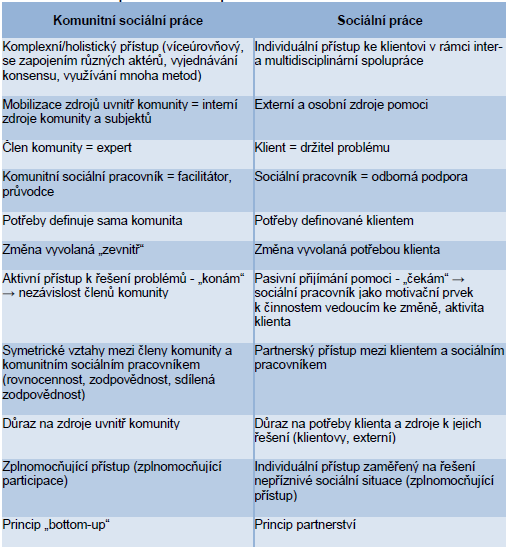 Komunita a Sousedství:Komunita = skupina lidí, kteří sdílí společné zájmy a hodnoty, a mezi nimiž jsou živé vazby; má určitou vnitřní strukturu, mechanismy organizace a komunikace; pro účely této výzvy je komunita definována lokalitou/teritoriem/územím, kde žijí lidé, které spojují společné podmínky a problémy. Rozhodující dopad komunitní sociální práce by měl být na obyvatele dané MAS, kteří jsou primárně členy komunity.Sousedství = skupina lidí, které spojuje pouze místo, kde žijí/bydlí, vztahy mezi nimi jsou pouze sousedské; mají však často velmi podobné potřeby, k jejich řešení však nedospívají společnými silami, ale individuálně, což může leckdy zvyšovat napětí mezi jednotlivci (způsoby naplňování potřeb jedněch nemusí být v souladu se způsoby dalších osob v sousedství).Sousedství je často výchozím stavem (nejen v sociálně vyloučených lokalitách). Lidé mají podobné potřeby a vytvoření komunitních vazeb může přispět k tomu, aby se učili svoji situaci řešit efektivnějším způsobem společnými silami a s využitím silných stránek/zdrojů v rámci komunity. Posílení komunitních vazeb a budování komunity může tedy být cílem, k němuž komunitní sociální práce směřuje.  Členové komunity jsou schopni:Efektivně spolupracovat v identifikaci problémů a potřeb komunityDosáhnout shody na cílech a prioritáchDohodnout se na způsobu realizace společně stanovených cílůEfektivně spolupracovat na požadovaných opatřeníchKomunitní sociální pracovník garantuje, že komunitní sociální práce je realizována v souladu s principy komunitní práce a s etickým kodexem sociální práce. Na komunitní sociální práci se podílejí i další subjekty, zejména členové komunity.Komunitní sociální pracovník & Sociální pracovník: „Pracovníci zabývající se rozvojem komunity, kteří pouze pomáhají lidem k tomu, aby žili „pohodlně“ a jednoduše dělají „vše pro lidi“, přičemž za ně identifikují a analyzují jejich problémy a bez diskuse jim předkládají jejich řešení, jsou součástí problému, nikoliv součástí řešení.“ (PNG Book)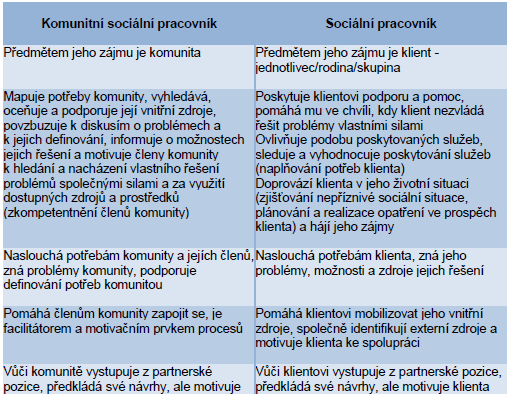 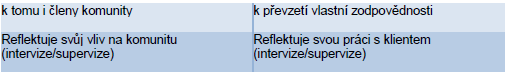 Hodnoty komunitní (sociální) práce jsou naplňovány skrze následující principy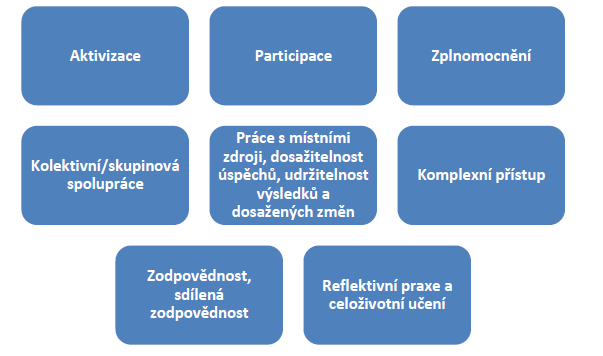 Komunitní (sociální) práce se cíleně řídí a dle situace diferencovaně aplikuje zejména následující principy dobré praxe: Participace a vlastnění procesu i výsledků (process and impact management)V celém procesu komunitní práce musí být vytvořeny podmínky pro participaci členů komunity. Participace se rozvíjí postupně na základě motivace, aktivizace a nových zkušeností lidí, díky posílení jejich sebedůvěry, prohlubujícímu se vztahu důvěry vůči komunitnímu pracovníkovi a ostatním lidem a zkušenostem z procesu dosahování společných cílů. Etické zacházení s mocí, vlivem a získanými výhodami Komunitní pracovník získává vysoce specifické postavení tím, že je vpuštěn do osobní sféry členů komunity, jejich domovů a rodin, jejich nadějí a možností. To mu dává velkou moc. Je záležitostí etiky, že s komunitou zachází s respektem a přijetím, na bázi rovnosti, bez diskriminace, s uznáním preferencí a hodnot členů komunity. Jedná důvěryhodně, ve prospěch komunity jako celku a na základě dohody s komunitou, spolehlivě a transparentně.Indikátory dobré praxe ve vztahu k zajištění participace:Všichni členové komunity mají dostatek informací o procesu a plánovaných/očekávaných výsledcíchMinimálně každý segment či podskupina komunity má prostor pro aktivní zastoupení ve všech procesech demokratického rozhodování a plánování toho, jakým směrem a jakou rychlostí se v reálném rámci bude vyvíjet proces změny a jaké výsledky změny jsou pro ně žádoucí; participace není jen pasivní účastí na komunitním organizování, ale musí být vytvořeny podmínky pro možnost ovlivňovat rozhodování ve všech fázích práce a celkové směřování společné práceKaždému členu komunity musí prokazatelně být umožněn aktivní podíl na komunitní práci (včetně práva nesouhlasit) a „vlastnění“ procesu i výsledků komunitní práce, nakolik chce a dle svých schopností se může do komunitní práce zapojit Vodítka pro předkládání projektů komunitní práce: Znaky, podle kterých realizátoři projektu chápou a umějí aplikovat hodnoty, principy a metody komunitní práce (organizační, vzdělávací, strategické, facilitační)Jak budou realizátoři projektu garantovat dodržování etických aspektů komunitní práce a etického kodexu sociální práceZnaky, na základě kterých realizátoři projektu usuzují, že je v dané komunitě vhodné použít metodu komunitní práceJaké místní zdroje realizátoři projektu předpokládají, a na základě čehoJaké dosažitelné úspěchy realizátoři projektu předpokládají, a na základě čehoJaké vstupní předpoklady mají realizátoři projektu pro navázání kontaktu a získání důvěry členů komunityNa jak dlouho realizátoři projektu práci odhadují a na základě čehoJaké členy komunity a jejího okolí předpokládají realizátoři projektu zapojit do společné práce a pročJak realizátoři projektu plánují posílit schopnosti komunity zvládat znevýhodňující interakce s okolímJak budou realizátoři projektu rozvíjet participaci a garantovat vlastnění procesu i výsledků (process and impact management) členů komunityJaká rizika a překážky procesu rozvoje komunity realizátoři projektu vidí a jak se s nimi plánují vypořádat 2.2 Komunitní centra: Komunitní centra = centra začleněná do běžné komunity. Cílovou skupinou je komunita a její členové (tj. osoby sociálně vyloučené nebo sociálním vyloučením ohrožené a další členové komunity). Vznik komunitního centra je součástí procesu realizace a rozvoje komunitní (sociální) práce v území. Členové komunity se aktivně účastní na všech fázích vzniku a fungování komunitního centra - plánování vzniku komunitního centra, rozhodování o jeho podobě, jeho budování, řízení a zajištění běžného provozu, vyhodnocování funkčnosti a efektivity. Komunitní centrum slouží jako veřejný prostor pro uskutečňování aktivit komunitní (sociální) práce. Aktivity realizované v rámci komunitního centra naplňují hodnoty a principy komunitní (sociální) práce, které jsou formulovány v zakládacích dokumentech komunitního centra či jinak veřejně deklarovány (principy aktivizace, participace, uschopňování, zplnomocnění, kolektivní spolupráce, sdílení zodpovědnosti atd.). Konkrétní podobu aktivit v komunitním centru utváří cílová skupina podle vlastních potřeb a zájmů s cílem zlepšit sociální situaci nejen jednotlivců, ale i komunity jako celku. Komunitní centrum by mělo být neutrálním a otevřeným prostorem, který umožňuje lidem scházet se, společně vytvářet aktivity a řešit sdílené problémy.Činnost komunitního centra musí mít vždy přímou vazbu na sociální začleňování nebo prevenci sociálního vyloučení osob. Musí být koordinována a zastřešena minimálně jednou osobou s odbornou způsobilostí sociálního pracovníka podle zákona č. 108/2006 Sb., o sociálních službách, popř. dalšími odbornými pracovníky, pokud to vyžaduje daný druh aktivity. Role sociálního pracovníka a dalších odborných pracovníků působících v komunitním centru a rozsah jejich činnosti (výše jejich pracovního úvazku) musí být vymezena s ohledem na naplňování hodnot a principů komunitní (sociální) práce a vzhledem k charakteru aktivit a celkového dění v komunitním centru.Aktivity realizované v komunitním centru mohou navazovat na poskytování základních činností registrovaných sociálních služeb podle zákona č. 108/2006 Sb., o sociálních službách, avšak nenahrazují poskytování sociálních služeb. Je nezbytné vždy jasně oddělit aktivity a programy realizované v komunitním centru od poskytování registrované sociální služby.Primárním cílem fungování komunitního centra je vytvořit prostor pro mobilizaci zdrojů uvnitř komunity. Sekundárním cílem pak je pomáhat řešit problémy místní komunity a do jejich řešení zapojit všechny strany, kterých se tyto problémy dotýkají. Budování komunitního centra je snazší tam, kde jsou již alespoň někteří členové komunity připraveni převzít aktivní roli při řešení společných problémů. Tam, kde tato připravenost členů komunity není dostatečná, je vhodné prostřednictvím komunitní (sociální) práce nejprve aktivizovat členy komunity a motivovat je k zapojení a spolupráci.Vedle aktivit přispívajících k řešení sociálních problémů komunity a jejích členů mohou komunitní centra realizovat také: Kulturní/multikulturní aktivity realizované „samosprávně“, tj. sebe organizované členy komunity (divadelní představení na téma řešení domácího násilí či pastí bezdomovectví, výstava fotografií mládeže místní komunity na téma „Jak si představuji svoje budoucí povolání“, filmové kluby, specifická podpora členů komunity z pohledu kulturní identity, sebevědomí a překonávání traumat apod.)Výchovně/vzdělávací aktivity (komunitní knihovny, doučování, motivační semináře pro mládež zaměřené na budoucí uplatnění na trhu práce, výchova k občanství, podpora zvyšování dovedností pracovat s místní komunitou atd.) Aktivity neformálních skupin veřejnosti a občanských iniciativ vzniklých na základě zplnomocňujících metod práce směřujících k řešení místních problémů (občansky vedené procesy a projekty, rozvoj zájmových skupin a sítí v sousedstvích přinášející pomoc místním občanům v řešení potřeb a problémů ovlivňujících kvalitu jejich života s dopadem na sociální začleňování a vstup na trh práce, podpora místních lídrů/autorit z řad členů komunity apod.)Environmentální aktivity a podpora jejich využití (aktivity zaměřené na zvelebování životního prostředí komunity, sběr odpadků, společná kultivace veřejných ploch, komunitní zahrada/dílna/doprava atd.)Aktivity podporující zapojování cílových skupin do dobrovolnické činnosti (péče potřebným spoluobčanům na bázi sousedské či generační výpomoci, podpora mezigeneračního setkávání, soužití a spolupráce, dobrovolnické komunitní kluby jako prevence sociálního vyloučení, sousedský jarmark, komunitní kavárna či jídelna, spižírna nebo sbírka jídla či potřeb pro domácnost, bazar, sociální šatník a pomoc v nouzi atd.)Také u těchto doplňkových aktivit musí být v žádosti o podporu jednoznačně popsán jejich vliv na sociální začleňování osob sociálně vyloučených nebo sociálním vyloučením ohrožených a dalších členů komunity. Těžištěm všech aktivit uskutečňovaných v komunitním centru je vždy přímá podpora cílových skupin. Nelze podporovat projekty, v nichž významnou část nákladů představuje nákup zařízení a vybavení nebo nákup služeb bez přímé vazby na sociální začleňování osob. Součástí nákladů projektu mohou být i náklady na celoživotní vzdělávání sociálních pracovníků v souladu s § 111 zákona o sociálních službách, a to v rozsahu minimálně 40 hodin za celé období realizace projektu. Nepodporované aktivityV této výzvě nebudou podporovány následující aktivity:Volnočasové aktivity 	 	 PC/jazykové kurzy jako samostatný projektOsvětová činnost/kampaně jako samostatný projektTvorba komplexních vzdělávacích programů včetně e-learningových kurzů	Všeobecné psychologické poradenství, pokud nebude součástí komplexní poradenské práce s účastníkem projektuZahraniční stážeLesní školky (mimo zákon o dětských skupinách kvůli nesplnění hygienických předpisů)Provoz mateřských a rodinných centerVzdělávání členů realizačního týmu s výjimkou: vzdělávání realizačního týmu v případě zaměstnanců sociálního podniku, kteří jsou v přímé práci s cílovou skupinou, vzdělávání realizačního týmu - sociálních pracovníků v souladu se zákonem č. 108/2006 Sb., o sociálních službách, působících v oblasti sociálních služeb, a to maximálně v rozsahu 24 hodin za kalendářní rok,vzdělávání realizačního týmu - sociálních pracovníků v souladu se zákonem č. 108/2006 Sb., o sociálních službách, působících mimo oblast sociálních služeb, a to minimálně 40 hodin za celé období realizace projektu,vzdělávání realizačního týmu - pečujících osob. Potřebnost vzdělávacích aktivit zdůvodní žadatel v projektové žádosti.